产品说明书产品说明：一、外观及按键功能描述：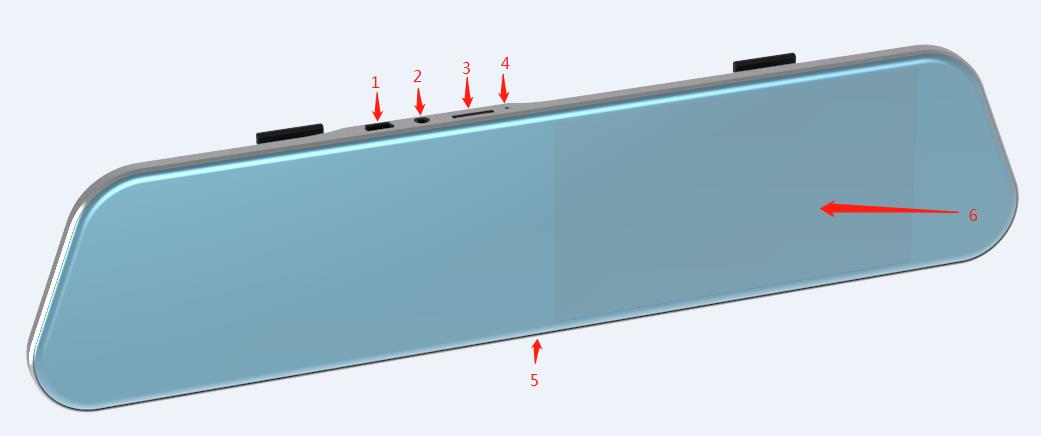 1）USB数据接口       2）AV-IN后拉摄像头接口           3）TF卡槽 4）RESET              5）电源开关按钮/屏保按钮         6）5.5寸LCD屏二、按键功能说明：1）USB数据接口USB数据接口，①用于连接PC传输数据；②用于连接外接电源给电池充电或提供工作电源。2）AV-IN后拉摄像头接口用于连接后拉摄像头。3）TF卡槽   存储卡插槽。RESET   当机重启恢复孔。5）电源开关按钮/屏保按钮   播放视频或者有声文件的扩音孔，操作音提醒。短按屏保，长按开/关机。6）LCD屏   图像显示屏。一、功能描述主界面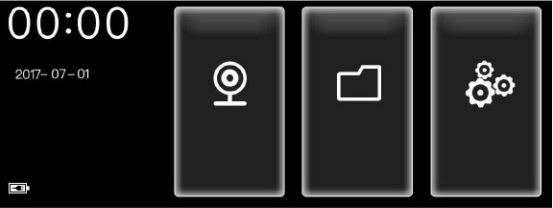                                                                                                                                                              1.行车记录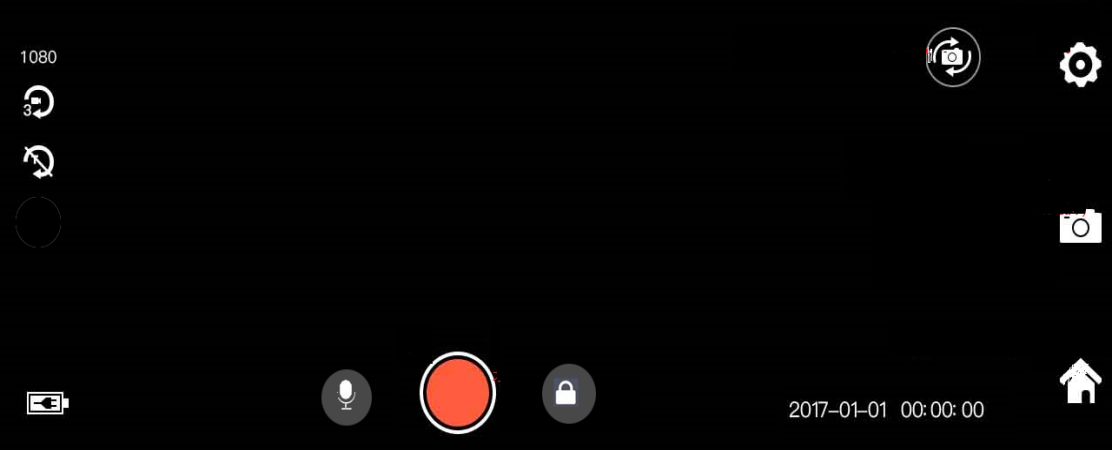 2.文件管理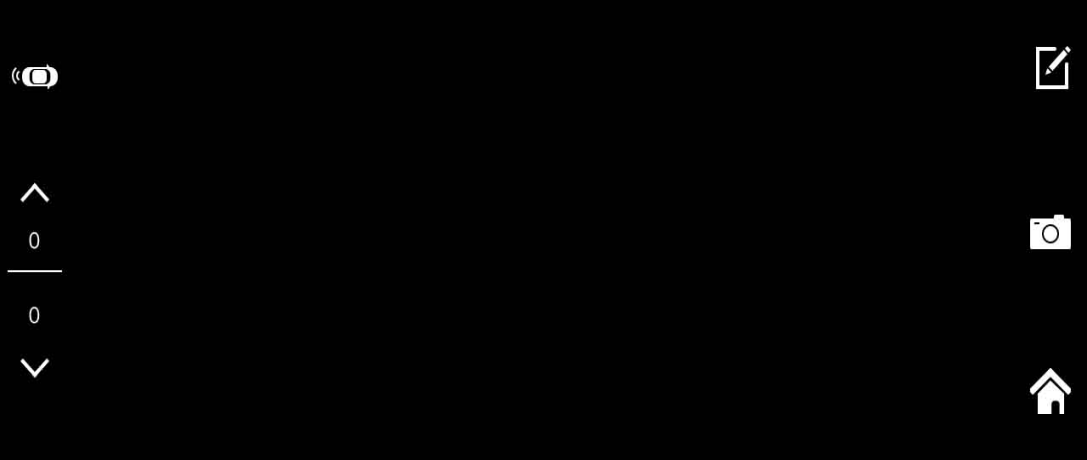 进入文件管理后可以浏览前录、后录视频和拍照相片，找到需要回放的文 件，轻触即可播放。3. 设置菜单界面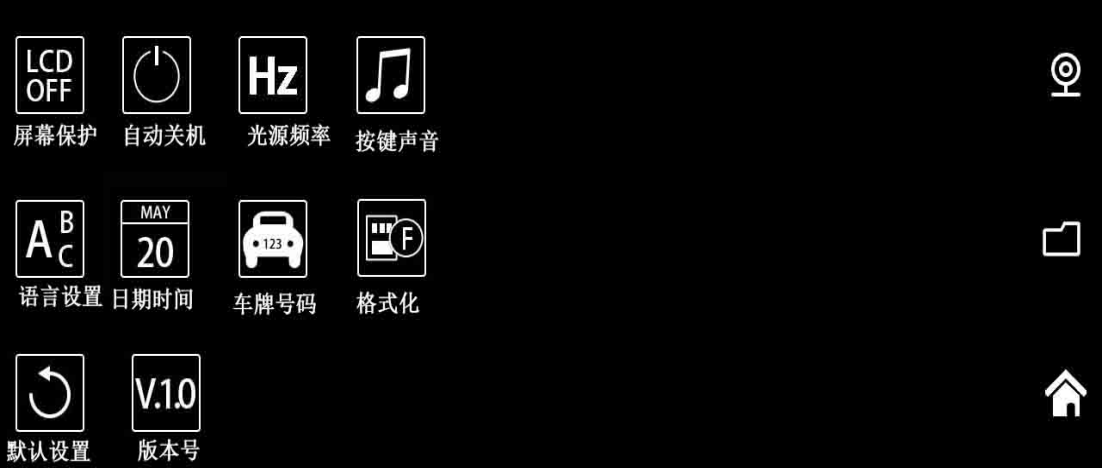 3.系统设置a. 屏幕保护点开屏幕保护可以设置“关闭”“30秒”“60秒”“120秒”。屏幕保护设置“关闭”，记录仪屏幕保持长亮；设置“30秒”“60秒”“120秒”，会在相应时长倒数结束后息屏。b. 自动关机点开自动关机可以设置“关闭”“3分钟”“5分钟”“10分钟”。自动关机设置“关闭”，记录仪不会自动关机（车辆熄火除外）;设置“3分钟”“5分钟”“10分钟”，会在相应时长倒数结束后自动关机。c. 光源频率     设置默认50Hz即可。d. 按键声音     点开按键声音可以设置“关闭”按键/触摸声音和“打开”按键/触摸声       音。 e. 语言设置     根据需求可以设置“简体中文”“繁体中文”“English”。f. 日期时间   日期时间设定好点确定后，系统即可更改当前设置日期和时间。   【注意】为了有效记录行车安全事故的取证日期和时间，在使用本机前请    设置正确的日期和时间。g. 车牌号码    点开车牌号码可以自定义记录仪上面的车牌号。h. 格式化插入内存状态下点开“格式化”后，再点“确定”即可格式化所以图片、视频（包括加锁视频）。i. 默认设置点开“默认设置”后，再点“确定”即可恢复系统默认设置。j.版本号  主机版本信息。4.电源键功能一：开关机功能 在关机状态下，长按 2秒钟【电源键】可开启本机电源，机器自动开始  工作。 在开机状态下长按【电源键】并保持 2秒钟本机自动保存录像文件及用  户设置并关机。功能二：关闭显示屏功能 在开机状态短按【电源键】机器将关闭显示屏，再次点按开启显示屏。5. 复位键  在机器死机不能正常开关机的情况下，按复位键，复位机器重新开机。二、安装指南1.关闭汽车发动机。2.将 TF 卡插入记录仪卡槽中。【注意】请使用高速 TF 卡（Class10），容量不小于 4G，TF 卡最大支32GB。3.将记录仪用橡胶绑带固定于汽车的原后视镜上。4.将车载充电器插入汽车点烟器中，根据配置选择降压线需要取电汽车电源，打开保险盒正确把B+、ACC、GND正确连接。5.用充电延长线将记录仪的 USB接口和车载充电器连接起来。【注意】布线时可将充电延长线沿汽车挡风玻璃边缘敷设。6.将后置摄像头安装在车辆后部，安装时注意方向。布线可沿车辆顶棚敷设。安装完成后将后插头接入记录仪后置摄像头接口。7.调整镜头位置，确保镜头与地面保持水平。8.发动引擎，检查机器是否已安装正确。 请注意检查显示屏上的画面是否正常，如显示画面为倒像，请及时与我们  联络。【注意】当机器安装正确，系统工作指示灯点亮；机器启动进入记录状  态，录像指示灯闪烁。功能简介使用自动记录功能启动汽车发动机，记录仪自动启动并开启记录功能，充电指示灯点亮，录像指示灯闪烁。关闭汽车发动机，记录仪自动保存记录内容并关机。记录的影像分段保存于 TF卡上，当 TF卡存储满后记录仪将覆盖较早前录制的影像。记录的时间段可自行在菜单中设置，范围为  1分钟/3分钟/5分钟/关闭四个档。【注意】如果选择为“1/3/5”分钟这三个档中的任意一档时，当 TF卡存储满后记录仪将覆盖较早前录制的影像。b. 如果选择“关闭”，则以 3分钟一个文件进行保存，当卡满后不会继续录。c. 前、后摄像头的录像保存于 TF卡的“DCIMA”中的“1”“2”文件夹中。使用手动记录功能按记录仪【电源键】，记录仪启动后点记录仪界面“红色圆”点开始录像，录像小圆点闪烁并显示录制时长。如需关机则长按【电源键】2秒，记录仪即可自动保存记录并关机。碰撞感应功能本机内置碰撞感应器(G-sensor)，如果发生严重车辆碰撞，记录仪会锁定事故发生时的本段录像保存为一个特殊影像，同时显示屏左上角显示锁的图标，被锁定的影像不会被循环覆盖。【提示】a.锁定的录像文件名为 SOS开头，普通记录文件为  REC开头。b.碰撞感应器（G-sensor）支持灵敏度调节，可根据实际需要在设置菜单  中自行更改设置。一键静音功能在工作状态下轻触屏幕上的“话筒”图标，屏幕上的“话筒”变为禁止图标，表示录像录音功能已关闭，此时记录仪只记录图像而不记录声音。再次轻触屏幕上的“话筒”图标，屏幕左上角的“话筒”变为录音图标，表示恢复录音功能。【提示】设置会自动保存，再次开机后无需设置静音功能。U盘模式将记录仪通过数据线连接计算机 USB接口，屏幕存储器模式、摄像机模式、记录仪模式、三种可选模式，选择存储器模式，进入U盘模式。倒车可视首先，必须把车充连接好记录仪，后拉线摄像头上的红线连接倒车灯。插车充机器会自动启动录像状态，在任意状态下如果有倒车，会显示倒车影像。结束倒车可视后机器自动返回录像模式。